§608.  Enforcement1.  Not enforceable.  A premarital agreement is not enforceable if the party against whom enforcement is sought proves that:A.  That party did not execute the agreement voluntarily; or  [PL 1995, c. 694, Pt. B, §2 (NEW); PL 1995, c. 694, Pt. E, §2 (AFF).]B.  The agreement was unconscionable when it was executed and, before execution of the agreement, that party:(1)  Was not provided a fair and reasonable disclosure of the property or financial obligations of the other party;(2)  Did not voluntarily and expressly waive, in writing, any right to disclosure of the property or financial obligations of the other party beyond the disclosure provided; and(3)  Did not have, or reasonably could not have had, an adequate knowledge of the property or financial obligations of the other party.  [PL 1995, c. 694, Pt. B, §2 (NEW); PL 1995, c. 694, Pt. E, §2 (AFF).][PL 1995, c. 694, Pt. B, §2 (NEW); PL 1995, c. 694, Pt. E, §2 (AFF).]2.  Support required.  If a provision of a premarital agreement modifies or eliminates spousal support and that modification or elimination causes one party to the agreement to be eligible for support under a program of public assistance at the time of separation or marital dissolution, a court, notwithstanding the terms of the agreement, may require the other party to provide support to the extent necessary to avoid that eligibility.[PL 1995, c. 694, Pt. B, §2 (NEW); PL 1995, c. 694, Pt. E, §2 (AFF).]3.  Unconscionability.  An issue of unconscionability of a premarital agreement must be decided by the court as a matter of law.[PL 1995, c. 694, Pt. B, §2 (NEW); PL 1995, c. 694, Pt. E, §2 (AFF).]SECTION HISTORYPL 1995, c. 694, §B2 (NEW). PL 1995, c. 694, §E2 (AFF). The State of Maine claims a copyright in its codified statutes. If you intend to republish this material, we require that you include the following disclaimer in your publication:All copyrights and other rights to statutory text are reserved by the State of Maine. The text included in this publication reflects changes made through the First Regular and First Special Session of the 131st Maine Legislature and is current through November 1, 2023
                    . The text is subject to change without notice. It is a version that has not been officially certified by the Secretary of State. Refer to the Maine Revised Statutes Annotated and supplements for certified text.
                The Office of the Revisor of Statutes also requests that you send us one copy of any statutory publication you may produce. Our goal is not to restrict publishing activity, but to keep track of who is publishing what, to identify any needless duplication and to preserve the State's copyright rights.PLEASE NOTE: The Revisor's Office cannot perform research for or provide legal advice or interpretation of Maine law to the public. If you need legal assistance, please contact a qualified attorney.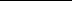 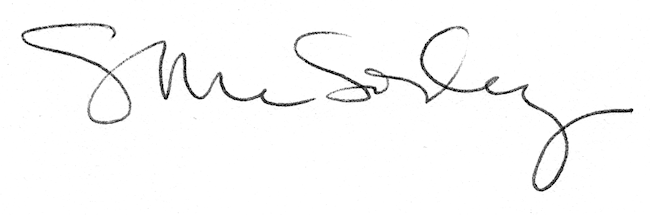 